13. Срок действия договора и порядок продления срока договораСуществуют законодательные требования к сроку действия договора управления многоквартирным домом (см. раздел «Срок действия договора» в Справочнике).Срок действия договораРекомендация: в договоре указать срок действия договора и условия, при которых договор считается заключенным, а управляющая организация обязана приступить к исполнению договора. порядок продления срока договораРекомендация: указать условие продления договора в соответствии с частью 6 статьи 162 ЖК РФ, а также порядок уведомления одной из сторон договора другой стороны об отсутствии намерения продлевать договор на новый срок. ФОРМУЛИРОВКИ ДЛЯ текста договораВыберите и вставьте в проект договора наиболее подходящие для вашего случая варианты из ниже следующих, а если ни один из них не подходит, напишите свой вариант (с учетом требований законодательства):_ _ _ _ _ _ _ _ _ _ _ _ _ _ _ _ _ _ _ _ _ _ _ _ _ _ _ _ _ _ _ _ _ _ _ _ _ _ _ _ _ _ _ _ _ _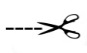 13. Срок действия договора и порядок продления срока договора13.1. Настоящий Договор заключен на срок ___________________ (указать, на какой – от 1 года до 5 лет) с даты его заключения.13.2. Датой заключения настоящего Договора считается дата его заключения (подписания) (выберите один из вариантов ниже)Варианты:а) Собственниками, обладающими более чем пятьюдесятью процентами голосов от общего числа голосов Собственников в Многоквартирном доме.б) Собственником, голоса которого привели к общему количеству голосов Собственников, заключивших (подписавших) настоящий Договор, превышающему пятьдесят процентов от общего числа голосов Собственников в Многоквартирном доме.13.3. Управляющая организация обязана приступить к исполнению настоящего Договора с даты внесения изменений в реестр лицензий ___________________________ наименование субъекта РФв связи с заключением настоящего Договора.13.4. При отсутствии заявления одной из Сторон о прекращении настоящего Договора по окончании срока его действия Договор считается продленным на тот же срок и на тех же условиях, какие предусмотрены настоящим Договором.13.5. При заявлении одной из Сторон настоящего Договора о его прекращении по окончании срока его действия настоящий Договор считается прекращенным с даты окончания срока действия Договора.13.6. При уведомлении одной из Сторон настоящего Договора другой Стороны о необходимости его изменения по окончании срока действия Договора настоящий Договор считается продленным на новый срок и на новых условиях после подписания Сторонами дополнительного соглашения об изменении условий настоящего Договора в соответствии с условиями, указанными в решении общего собрания Собственников, в порядке, установленном в разделе 12 настоящего Договора. В случае если дополнительное соглашение об изменении условий настоящего Договора не было заключено, настоящий Договор считается прекращенным с даты окончания срока его действия.13.7. Заявление о прекращении настоящего Договора по окончании срока его действия направляется не позднее, чем за три месяца до даты окончания срока действия настоящего Договора (исключите лишнее):13.7.1. Управляющей организацией Собственникам путем размещения заявления (уведомления) в письменном виде на досках объявлений, расположенных во всех подъездах Многоквартирного дома (или на досках объявлений в пределах земельного участка, на котором расположен Многоквартирный дом) и членам совета Многоквартирного дома в виде сообщения на адрес электронной почты членов совета Многоквартирного дома и(или) вручается председателю совета Многоквартирного в письменном виде под роспись;13.7.2. Собственниками Управляющей организации в виде копии решения общего собрания Собственников._ _ _ _ _ _ _ _ _ _ _ _ _ _ _ _ _ _ _ _ _ _ _ _ _ _ _ _ _ _ _ _ _ _ _ _ _ _ _ _ _ _ _ _ _ _